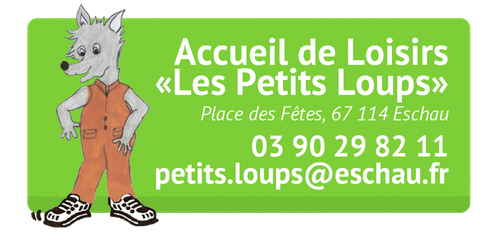 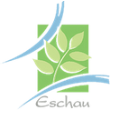 - Fiche Récapitulative - Calendrier et déroulement des inscriptions périscolairesPour l’année 2021/2022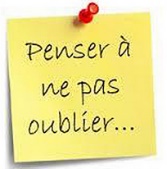 RAPPEL IMPORTANT : Le nombre de place d’accueil est limité. Ne réservez que les créneaux dont vous avez besoin afin de permettre à un maximum de familles de pouvoir s’inscrire !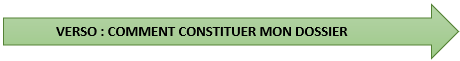 Comment constituer mon dossierVotre dossier doit obligatoirement comporter les pièces suivantes :Le dossier de demande d’inscription complété et signé avec la photo de l’enfant,Photocopie du dernier avis d’imposition pour les deux parentsEn cas de divorce ou de séparation des parents, une copie de la décision de justice fixant les modalités d'exercice de l'autorité parentaleAttestation de l’employeur pour les deux parentsPhotocopie des pages de vaccinations du carnet de santé. Les vaccins doivent être à jour (1)Attestation d’assurance concernant les enfants à inscrire à l’AL (Responsabilité civile et individuelle accident)Justificatif de domicile (quittance de loyer, électricité…) datant de moins de 3 moisEn cas de garde alternée, l'attestation à fournir est celle du parent chez lequel l'enfant a sa résidence principaleJustificatif MSA (si vous êtes affilié à ce régime) Un exemplaire du protocole d’accueil individualisé (PAI) complété par le médecin (pour les enfants concernés (2)Les vaccinations sont obligatoires en collectivité, sauf contre-indication signée du médecin traitant.(2) Lors de l’inscription, les parents signalent si l’enfant bénéficie d’un Projet d’Accueil Individualisé (PAI), est sujet à des allergies, de l’asthme, des problèmes de santé ainsi que tout autre renseignement essentiel à l’accueil et à la sécurité de l’enfant.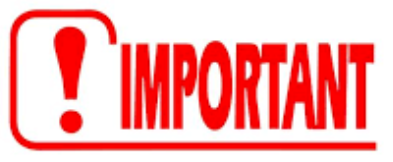 Compte tenu du protocole sanitaire en vigueur et de l’accueil limité du public, les dossiers d’inscription sont à déposer exclusivement en main propre, sur rendez-vous à l’Accueil de Loisirs du 6 au 16 avril 2021 (délai de rigueur).IMPORTANT : la demande d’inscription n’est effective et recevable qu’après complète constitution du dossier.La direction du l’accueil de loisirs attire votre attention : Le règlement de la structure a été modifié, merci d’en prendre connaissance.